Telephone Game Example: 0-2-5-6-7 = right - lamp - reef - light - glass4-5-3-9-0 = leaf - reef - row - low - rightInstructions: One person will receive the correct numbers. They will have to say the words to the next person to them. Then that person will pass it on to the next person. The last person will have to write down the correct words and figure out the numbers.What was the number you heard? 123456ANSWER COPY1234560123456789rightgrasslamprowleafreeflightglassramplow“Right, lamp…”➡️➡️➡️“Right, ramp?”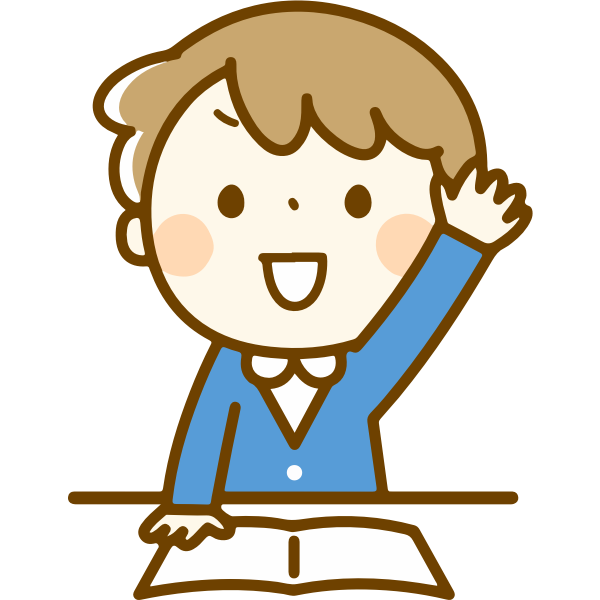 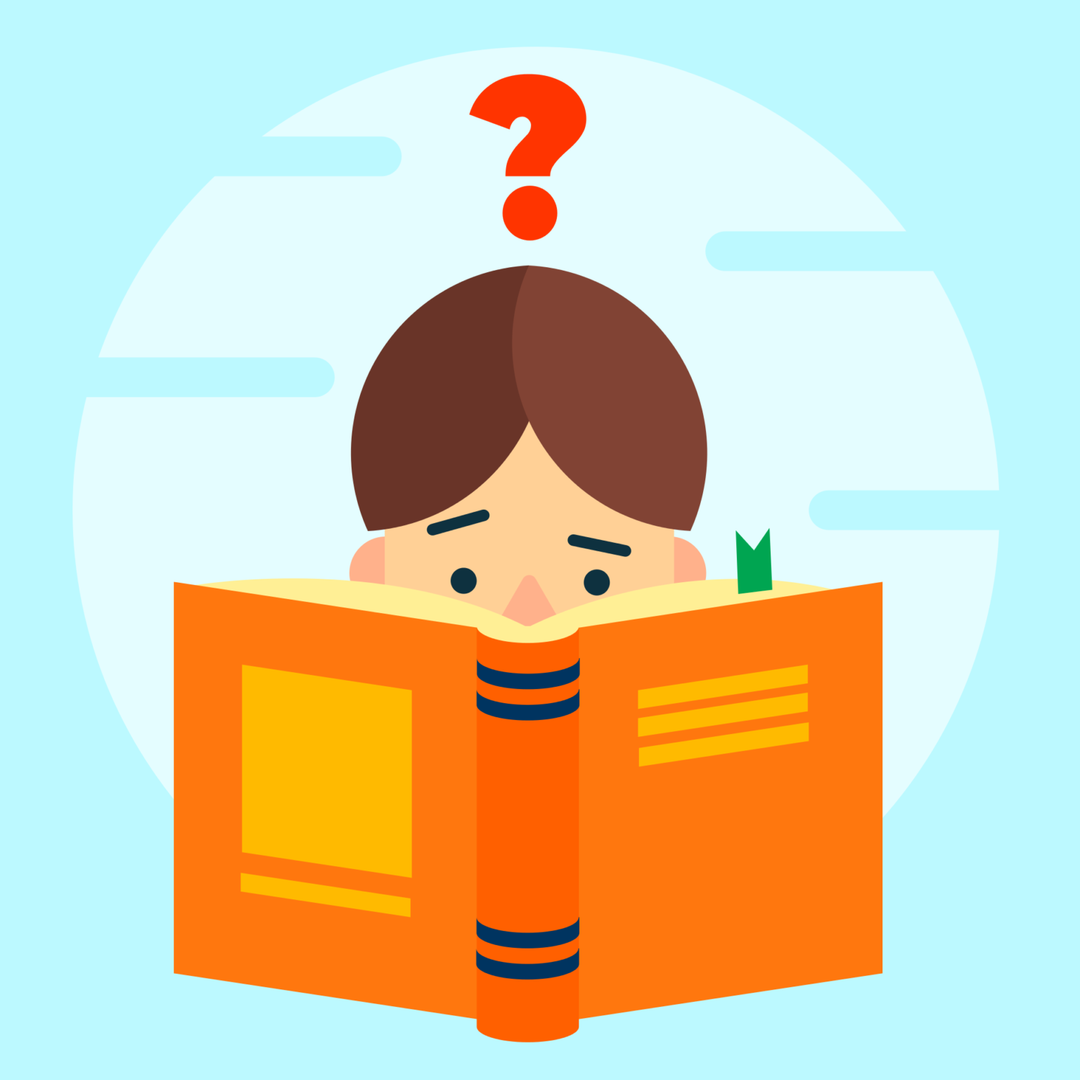 32510649847311635904971762844532510rowlampreefgrassright64984lightleaflowrampleaf73116glassrowgrassgrasslight35904rowreeflowrightleaf97176lowglassgrassglasslight28445lamprampleafleafreef